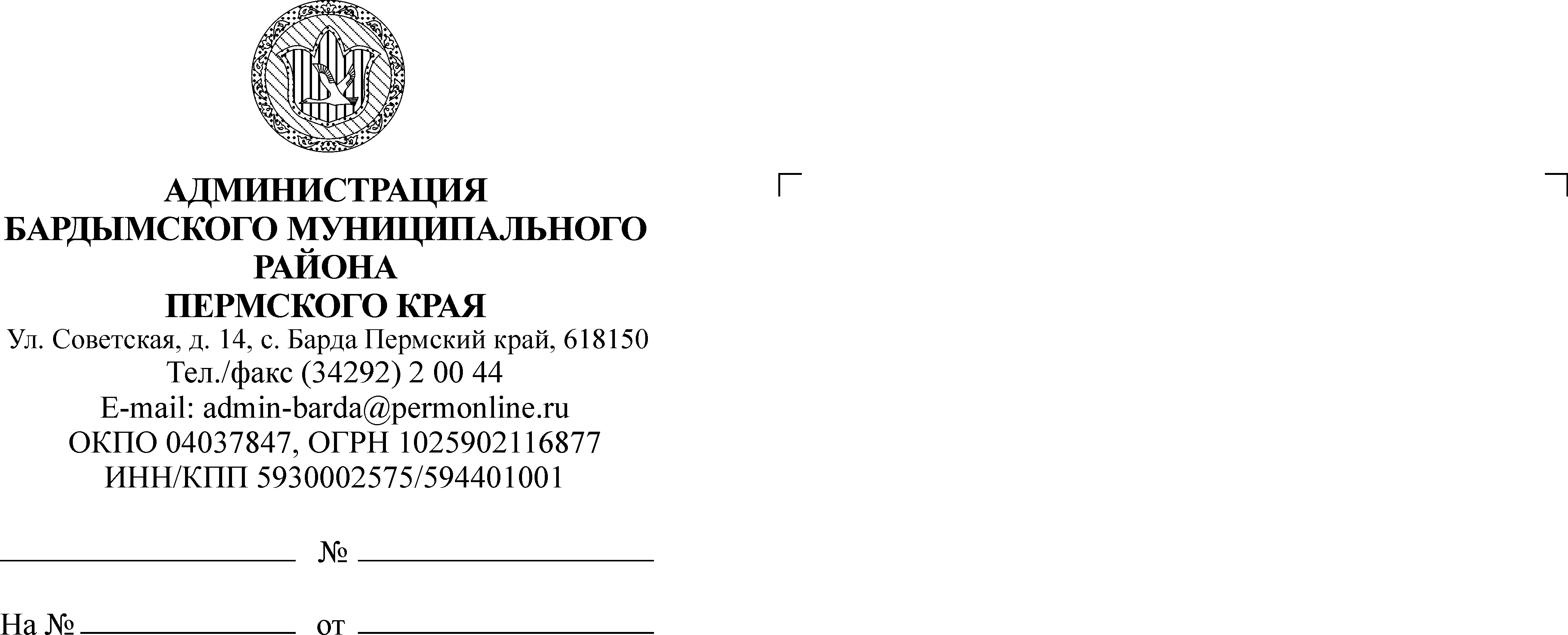 ЗЕМСКОЕ СОБРАНИЕБАРДЫМСКОГО МУНИЦИПАЛЬНОГО РАЙОНАПЕРМСКОГО КРАЯТРИДЦАТЬ ЧЕТВЕРТОЕ ЗАСЕДАНИЕРЕШЕНИЕ14.02.2019					  	          	                         № 562Об утверждении отчетных материаловМолодежного парламента Бардымского  муниципального района за 2018 годВ соответствии с постановлением Законодательного Собрания Пермского края от 16 июня 2011 года № 2724 «Об утверждении Положения о конкурсе на лучшую организацию работы представительных органов муниципальных районов и городских округов Пермского края», руководствуясь Уставом Бардымского муниципального района, Земское Собрание Бардымского муниципального районаРЕШАЕТ:1.Утвердить прилагаемые отчетные материалы Молодежного парламента Бардымского муниципального района за 2018 год.2.Настоящее решение вступает в силу со дня его принятия.3.Контроль исполнения решения оставляю за собой.Председатель Земского СобранияБардымского муниципального района			                             И.Р.Вахитов14.02.2019УТВЕРЖДЕНЫрешением Земского СобранияБардымского   муниципального районаот 14.02.2019 № 562 ОТЧЕТНЫЕ МАТЕРИАЛЫ  МОЛОДЕЖНОГО ПАРЛАМЕНТА БАРДЫМСКОГО МУНИЦИПАЛЬНОГО РАЙОНА ЗА 2018 ГОДМолодежный парламент Бардымского муниципального района (далее – Молодежный парламент) является коллегиальным совещательным и консультативным органом при Земском Собрании Бардымского муниципального района.Молодежный парламент не является юридическим лицом, осуществляет свою деятельность на общественных началах в соответствии с Конституцией Российской Федерации, федеральными законами, законодательством Пермского края, нормативными правовыми актами Бардымского муниципального района, регламентом Молодежного парламента.Деятельность Молодежного парламента основывается на принципах законности, гласности, добровольности участия, равноправия его членов и самоуправления.В соответствии с решением Земского Собрания от 23.09.2015 № 15 «Об утверждении календарного плана по формированию молодежного кадрового резерва Бардымского муниципального района», а также решением Земского Собрания от 23.09.2015 № 16 «О персональной конкурсной комиссии по рассмотрению материалов, представленных для отбора в молодежный кадровый резерв Бардымского муниципального района» в апреле 2016 года состоялся очный этап конкурсного отбора в состав Молодежного парламента Бардымского муниципального района. По итогам данного конкурса был утвержден состав Молодежного парламента, в количестве 15 человек.На первом заседании Молодежного парламента в присутствии председателя Земского собрания Бардымского муниципального района путем открытого голосования был избран председатель Молодежного парламента, также были сформированы комиссии: по бюджетной политике, по экономической политике, по социальной политике. Были назначены председатели созданных комиссий.Структура Молодежного парламента во многом дублирует структуру местного Земского Собрания, что помогает выстраивать партнерские взаимоотношения с депутатами.Молодежный парламент осуществляет свою деятельность в форме проведения заседаний, комиссий, рабочих групп. Заседания Молодежного парламента проводятся не реже 1 раза в квартал. По инициативе председателя Молодежного парламента, председателя Земского Собрания, главы Администрации Бардымского района могут проводиться внеочередные заседания Молодежного парламента.Заседания Молодежного парламента проводятся открыто, возможно присутствие депутатов Земского Собрания, главы Администрации Бардымского муниципального района, иных лиц, приглашенных на заседание в порядке, установленном регламентом Молодежного парламента.Молодежный парламент в целях осуществления своих функций принимает решения.Цели и задачи Молодежного парламента:Целью деятельности Молодежного парламента является обеспечение взаимодействия депутатов Земского Собрания Бардымского муниципального района с молодежью и молодежными организациями и объединениями Бардымского района.Основные задачи Молодежного парламента:привлечение молодежи к участию в реализации молодежной политики, в общественно-политической жизни, в решении социально-экономических проблем района;приобщение молодежи к парламентской деятельности;формирование правовой и политической культуры молодежи.Функции Молодежного парламента:изучает вопросы о положении молодежи в районе и регионе, наиболее актуальных проблемах молодежи, деятельности молодежных общественных объединений;рассматривает проекты нормативных правовых актов в сфере молодежной политики, внесенные на рассмотрение в Земское Собрание;проводит мероприятия, направленные на повышение уровня политической и правовой культуры среди молодежи;взаимодействует в рамках своей компетенции с органами местного самоуправления и их структурными подразделениями, с органами государственной власти, а также с иными организациями;осуществляет взаимодействие с краевым молодежным парламентом, молодежными парламентами иных муниципальных образований;вносит предложения о разработке и принятии проектов нормативных правовых актов, направленных на развитие молодежной политики Бардымского муниципального района;взаимодействует с молодежными организациями и объединениями Бардымского муниципального района.Основные направления деятельности Молодежного парламента:нормотворческая деятельность;вовлечение молодежи в волонтерскую деятельность;гражданско-правовое, патриотическое воспитание молодежи;вовлечение молодежи в здоровый образ жизни и занятия спортом;развитие молодежного самоуправления, поддержка и взаимодействие с общественными организациями и движениями;информационно-просветительская деятельность.Мероприятия, реализуемые Молодежным парламентом Бардымского муниципального района, в соответствии с утвержденным Планом работы разделены на следующие блоки: представительская деятельность, взаимодействие с Земским Собранием и органами местного самоуправления, нормотворческая деятельность, организационная деятельность, информационное направление, обучение и повышение политической и правовой культуры членов Молодежного парламента. Также к плану прилагается перечень примерных мероприятий на текущий год.Организационные документы.Положение о Молодежном парламенте Бардымского муниципального района Пермского края, утвержденное решением Земского Собрания Бардымского муниципального района Пермского края от 26.09.2013 № 712 (в редакции от 05.02.2016 № 68);Решение Земского Собрания Бардымского муниципального района Пермского края от 27.04.2016 № 128 «Об утверждении персонального состава Молодежного парламента Бардымского муниципального района Пермского края» (в редакции от 28.09.2017 № 340);Регламент Молодежного парламента Бардымского муниципального района Пермского края, утвержденный решением Молодежного парламента от 26.01.2017 № 1;Решение Земского Собрания Бардымского муниципального района от 30.05.2018 № 426 «О продлении срока полномочий Молодежного кадрового резерва и Молодежного парламента II созыва Бардымского муниципального района»;Решение Земского Собрания Бардымского муниципального района от 16.08.2018 № 463 «Об утверждении состава конкурсной комиссии по отбору в Молодежный кадровый резерв Бардымского муниципального района».Решение Земского Собрания Бардымского муниципального района от 16.08.2018 № 451 «Об установлении сроков отбора в Молодежный парламент Бардымского муниципального района третьего созыва».Решение Земского Собрания Бардымского муниципального района от 16.08.2018 № 463 «Об утверждении состава конкурсной комиссии по отбору в Молодежный кадровый резерв Бардымского муниципального района».Решение Земского Собрания Бардымского муниципального района от 16.08.2018 № 464 «Об утверждении Календарного плана по формированию Молодежного кадрового резерва Бардымского муниципального района третьего созыва».Решение Земского Собрания Бардымского муниципального района от 20.09.2018 № 475 «Об утверждении состава конкурсной комиссии по отбору в Молодежный  парламент Бардымского муниципального района».Решение Молодежного парламента от 22.12.2017 №10 «Об утверждении плана  работы Молодежного парламента Бардымского муниципального района на 2018 год».В соответствии с Положением о Молодежном парламенте Бардымского муниципального района Пермского края, утвержденным решением Земского Собрания Бардымского муниципального района Пермского края от 26.09.2013 № 712 (в редакции от 05.02.2016 № 68), Молодежный парламент наделен правом нормотворческой инициативы.Нормотворческая деятельность.За 2018 год члены Молодежного парламента в сфере нормотворчества провели следующую работу:утвержден  план работы Молодежного парламента Бардымского муниципального района на 2018 год;на заседание Земского Собрания было внесено предложение о проведении опроса среди населения и разработке муниципальной программы «Развитие детского спорта в Бардымском муниципальном районе на 2018-2020 годы»;разработан проект положения о награждении  Благодарственным письмом Молодежного парламента Бардымского муниципального района.Организационный блок.Всего за 2018 год было проведено 8 очередных заседаний Молодежного парламента, 2 заседания комиссии по социальной политике, 1 внеочередное заседание (в связи с организацией экологической акции «Помощь ветеранам» на территории Бардымского района).Председатель Молодежного парламента принимал участие в 4-х заседаниях Земского Собрания Бардымского муниципального района.Члены Молодежного парламента принимали участие в обучающем семинаре «Школа молодого политика».Председатель Молодежного парламента принимал участие в обучающих видеоконференциях, организованных Молодежным парламентом при Законодательном Собрании Пермского края.Мероприятия.17-18 февраля 2018 года - председатель Молодежного парламента участвовала на обучающем семинаре «Команда будущего» г.Пермь при Законодательном Собрании Пермского края. Участники прослушали лекции на темы: «О деятельности Молодежного парламента Пермского края», «Разработка и механизм реализации нормотворческих инициатив на региональном уровне», «О правильном построении внешних коммуникаций».Участвовали в формировании плана работы Молодежного парламента на 2018 год. Участвовали в деловой игре «Сенат». Были представлены отчеты о деятельности Молодежного парламента Бардымского муниципального района за 2017 год.20 апреля 2018 года – члены Молодежного парламента и кадрового резерва приняли участие в V Форуме Молодежного кадрового резерва «Будущее за нами» в г.Пермь. Организаторы форума - Законодательное Собрание Пермского края и региональный Молодежный парламент.В рамках программы были проведены панельные дискуссии по теме «Роль молодежи в государственном и муниципальном управлении», «Волонтерство как способ самореализации молодежи».В апреле 2018 года, согласно плану работы Молодежного парламента, состоялась межмуниципальная игра КВН на Кубок Молодежного парламента.В июне 2018 года во время проведения традиционного национального праздника Барда-зиен члены Молодежного парламента активно принимали участие в организации Молодежного круга. С целью сохранения культурных национальных традиций и в помощь реализации проекта АНО «Центр молодежных инициатив» «Молодежь-КЫЙ!» проводились традиционные татарские игры. Участие в играх с удовольствием принимали не только дети и молодежь, но и представители старшего поколения.14-15 июля 2018 года – члены Молодежного парламента и кадрового резерва приняли участие в VIII Форуме молодых парламентариев «Пермский край: точки роста» д.Дворцовая Слудка, Пермский муниципальный район.В августе 2018 года в рамках проведения муниципального туристического слета члены Молодежного парламента провели эстафету среди школьных команд на призы Молодежного парламента.27 октября 2018 года - члены Молодежного парламента и кадрового резерва приняли участие в Форуме молодых парламентариев «Осинская земля – развитие потенциала» г.Оса, организованный молодёжным парламентом при Земском Собрании Осинского района совместно с МБУ "Центр народной культуры и молодёжи».17 ноября 2018 года - члены Молодежного парламента и кадрового резерва приняли участие на обучающем семинаре «Школа молодого политика» ЗАТО «Звездный».17 декабря 2018 года – состоялось заседание Молодежного парламента Бардымского муниципального района (члены Молодежного парламента и кадрового резерва награждены Благодарственными письмами Земского Собрания Бардымского муниципального района).06 ноября 2018 года –состоялись «Парламентские уроки», в которых приняли участие члены Молодежного парламента.04 декабря 2018 года – в Бардымском центре культуры и досуга состоялся «День депутата», в котором приняли участие члены Молодежного парламента.17 декабря 2018 года – состоялось торжественное мероприятие, организованное Земским Собранием Бардымского муниципального района. Закончил работу  второй созыв Молодежного парламента.  Каждый из ребят был награжден благодарственным письмом председателя Земского Собрания за участие в работе, активную   гражданскую позицию, умение отстаивать интересы сверстников.В 2018 году Молодежный парламент  продолжил реализацию  проекта «Экологический квест «Зеленая планета», в данный проект было вовлечено более 100 человек в возрасте от 14 до 45 лет. Реализация основных мероприятий проекта была обеспечена во время муниципального экологического слета.Молодежный парламент активно сотрудничает с АНО «Центр молодежных инициатив». Члены Молодежного парламента входят в состав инициативных групп различных проектов, реализуемых данной молодежной организацией. Один из значимых проектов является проект «Время молодых», победитель конкурса проектов, организованного Фондом Президентских проектов (выигран грант в сумме 1млн 200 тыс. руб.).В рамках реализации проекта членами Молодежного парламента были проведены тренинг для молодых лидеров и активистов «Я могу», обучающий семинар для молодых проектантов «ПРОЕКТор» на базе МБОУ «Бардымская СОШ № 2», также члены Молодежного парламента активно принимали участие в организации и проведении краевой школы КВН на базе МАДОУ «Колос».СМИ (формирование положительного имиджа муниципального молодежного парламента).Одной из важных составляющих успешной работы Молодежного парламента является информационное сопровождение его деятельности.Наличие собственных информационных ресурсов: В социальной сети Вконтакте у Молодежного парламента Бардымского муниципального района создана своя группа «Молодежный парламент Бардымского района» https://vk.com/public154421770.Количество публикаций, размещенных на информационных ресурсах: Молодежный парламент также публикует информацию о своей работе в социальной сети «ВКонтакте» посредством группы «Молодежный парламент Бардымского муниципального района», в течении 2018 года в группе Вконтакте было размещено 20 публикаций. Молодежный парламент активно сотрудничает с районной газетой «Тан» («Рассвет»), на страницах которой регулярно публикуется информация о деятельности парламента.